Chamamento Público 012/2020 Cultura PopularEDITAIS CULTURA POPULARITEM I – Prêmio para Jornadas de Folia de Reis e São SebastiãoValor total do recurso destinado para este item: R$ 52.500,00Valor do recurso por vaga: R$ 3.500,00Número de vagas oferecidas: 15Número de vagas contempladas: 15ITEM II – Prêmio Mestre de Cultura PopularValor total do recurso destinado para este item: R$ 25.000,00Valor do recurso por vaga: R$ 2.500,00Número de vagas oferecidas: 10Número de vagas contempladas: 4ITEM III – Prêmio Arigó de Cultura Popular: Categoria Carnaval de RuaValor total do recurso destinado para este item: R$ 140.000,00Valor do recurso por vaga: R$ 7.000,00Número de vagas oferecidas: 20Número de vagas contempladas: 13PRÊMIO PARA JORNADAS DE FOLIA DE REIS E SÃO SEBASTIÃO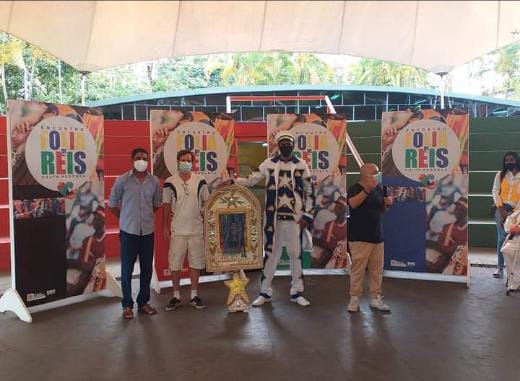 Abel de Paula de Oliveira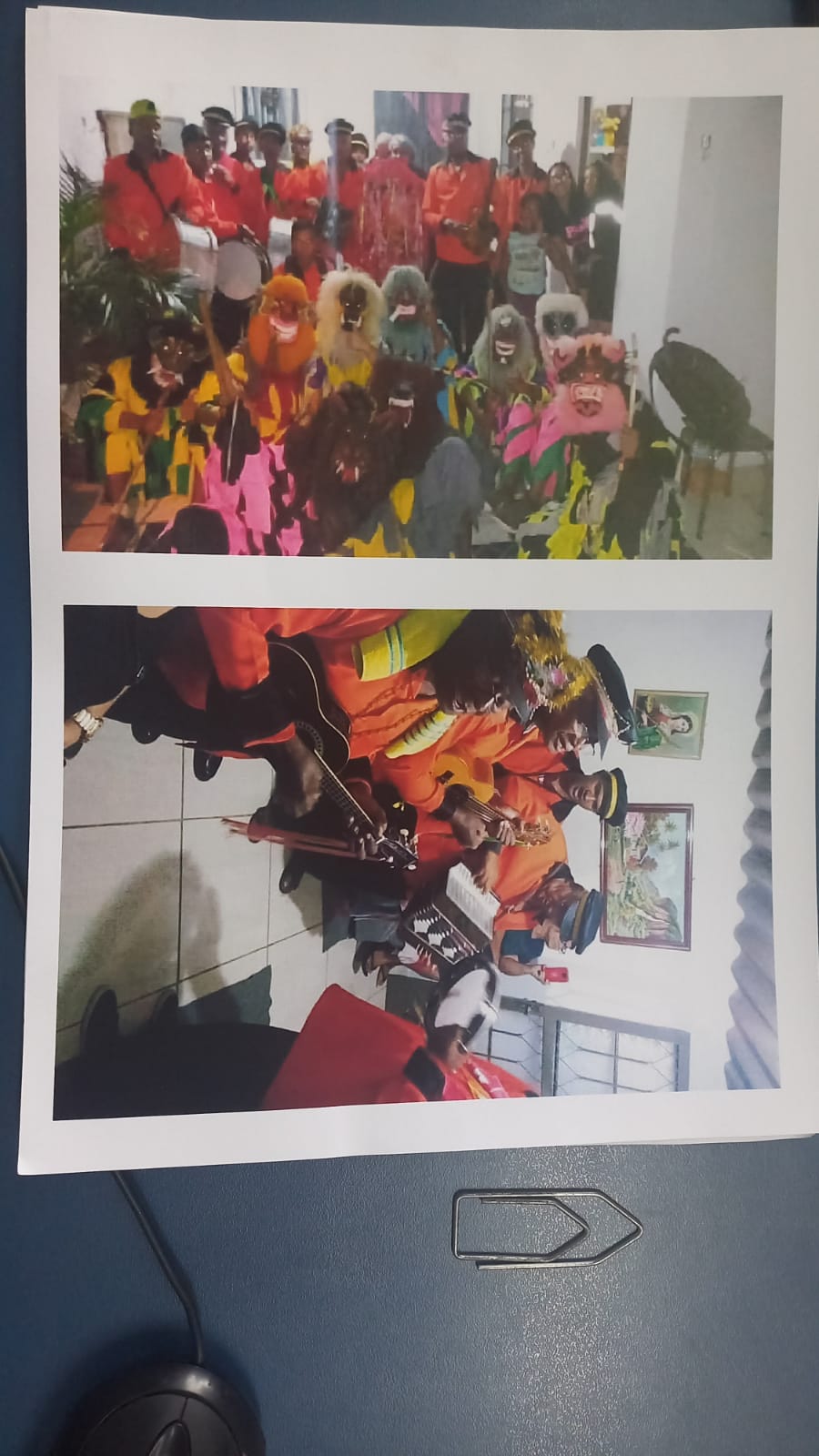 Benedito Vidal Filho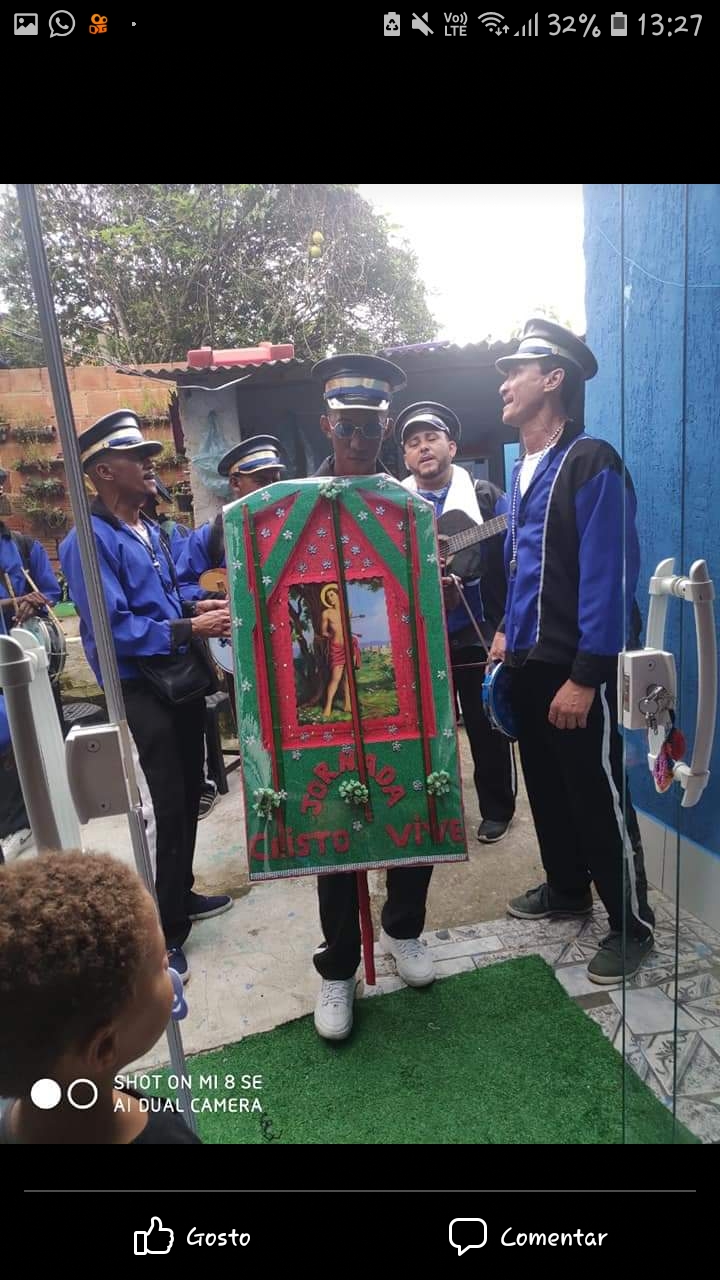 Delio Stênio Fernandes da Silva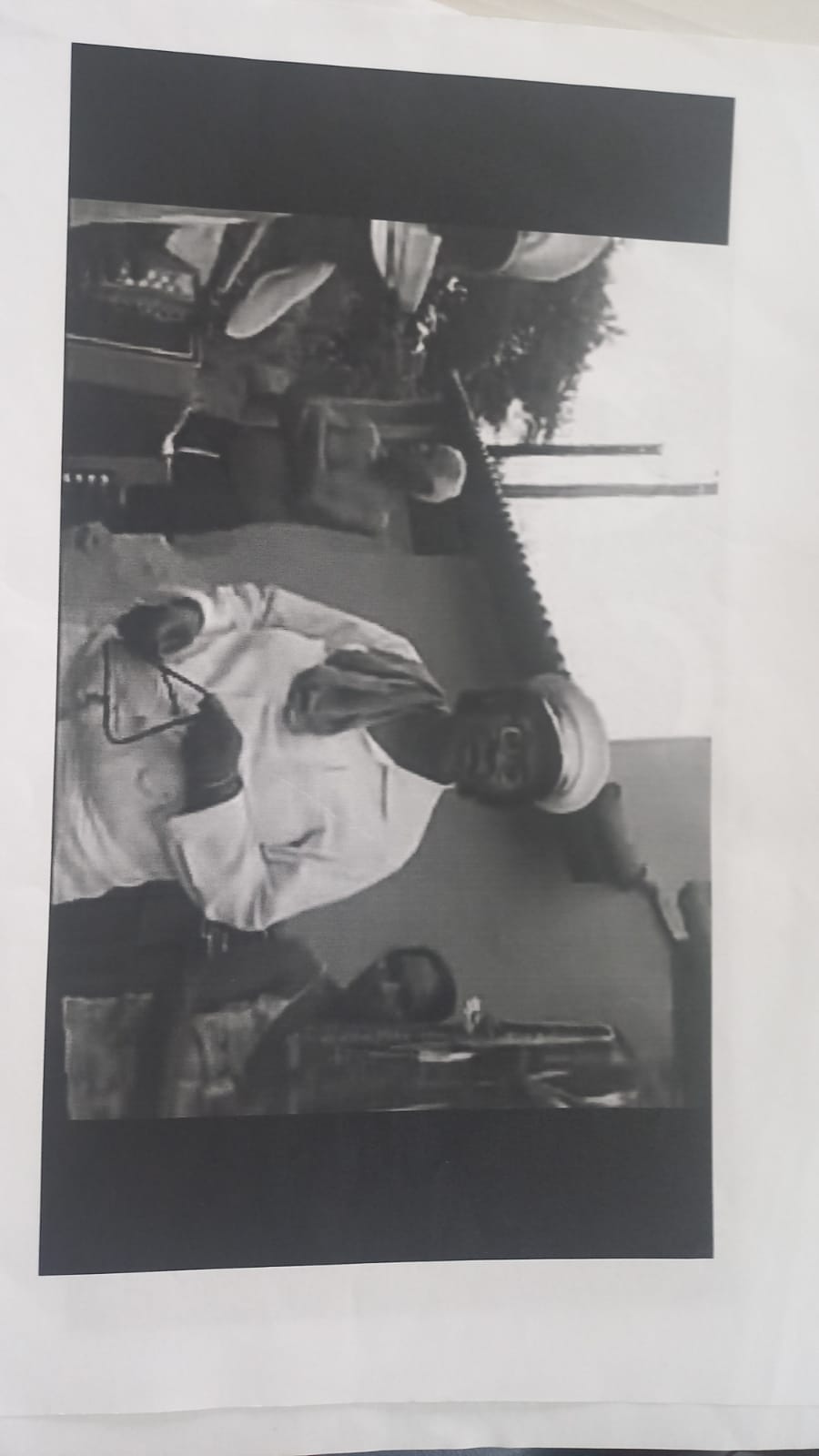 Elisamarte de Oliveira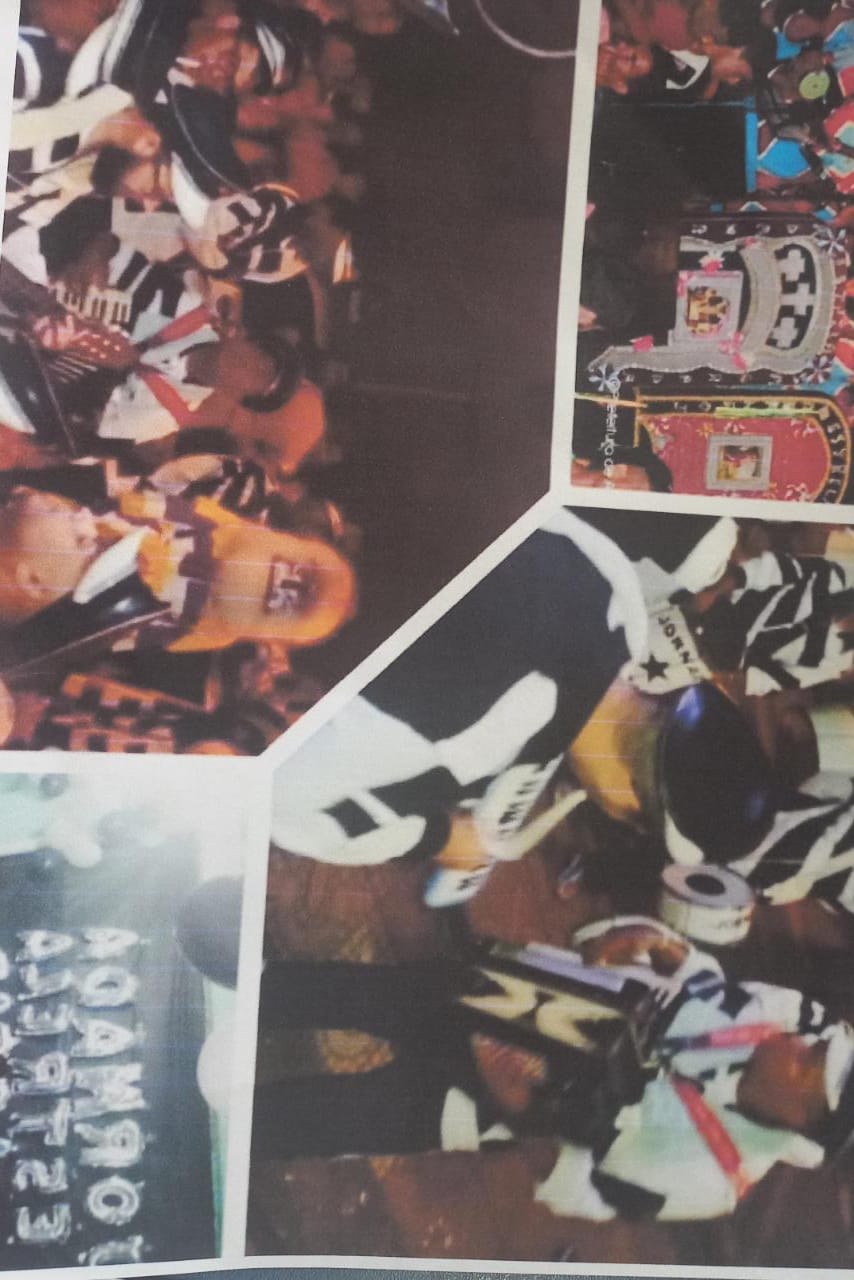 Fabrício Silva de SouzaHeleno do Carmo SantanaLuiz Sérgio Pereira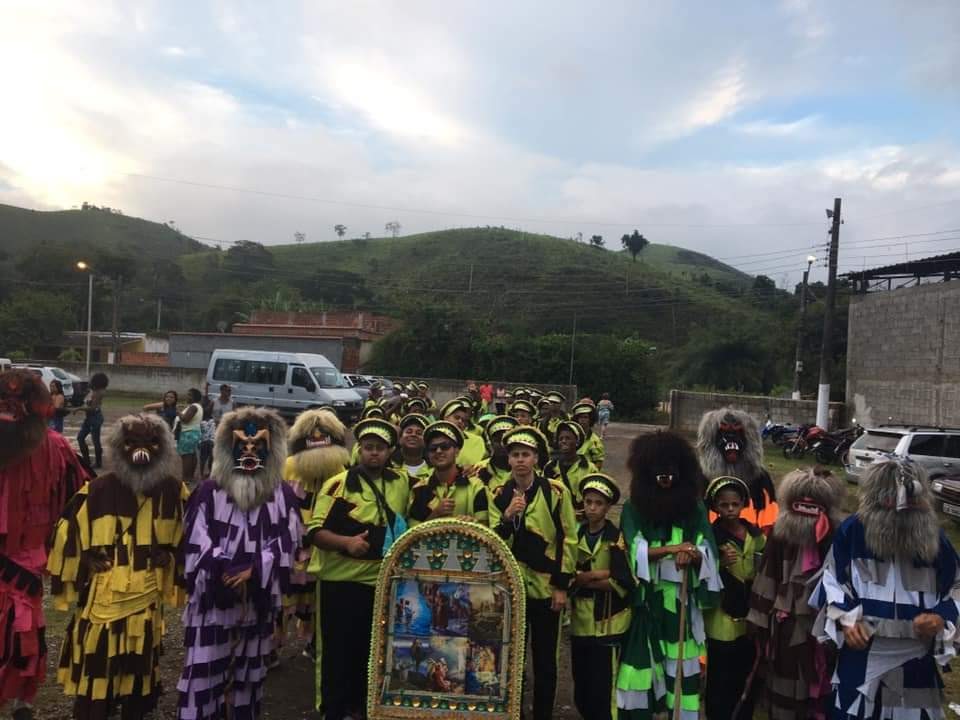 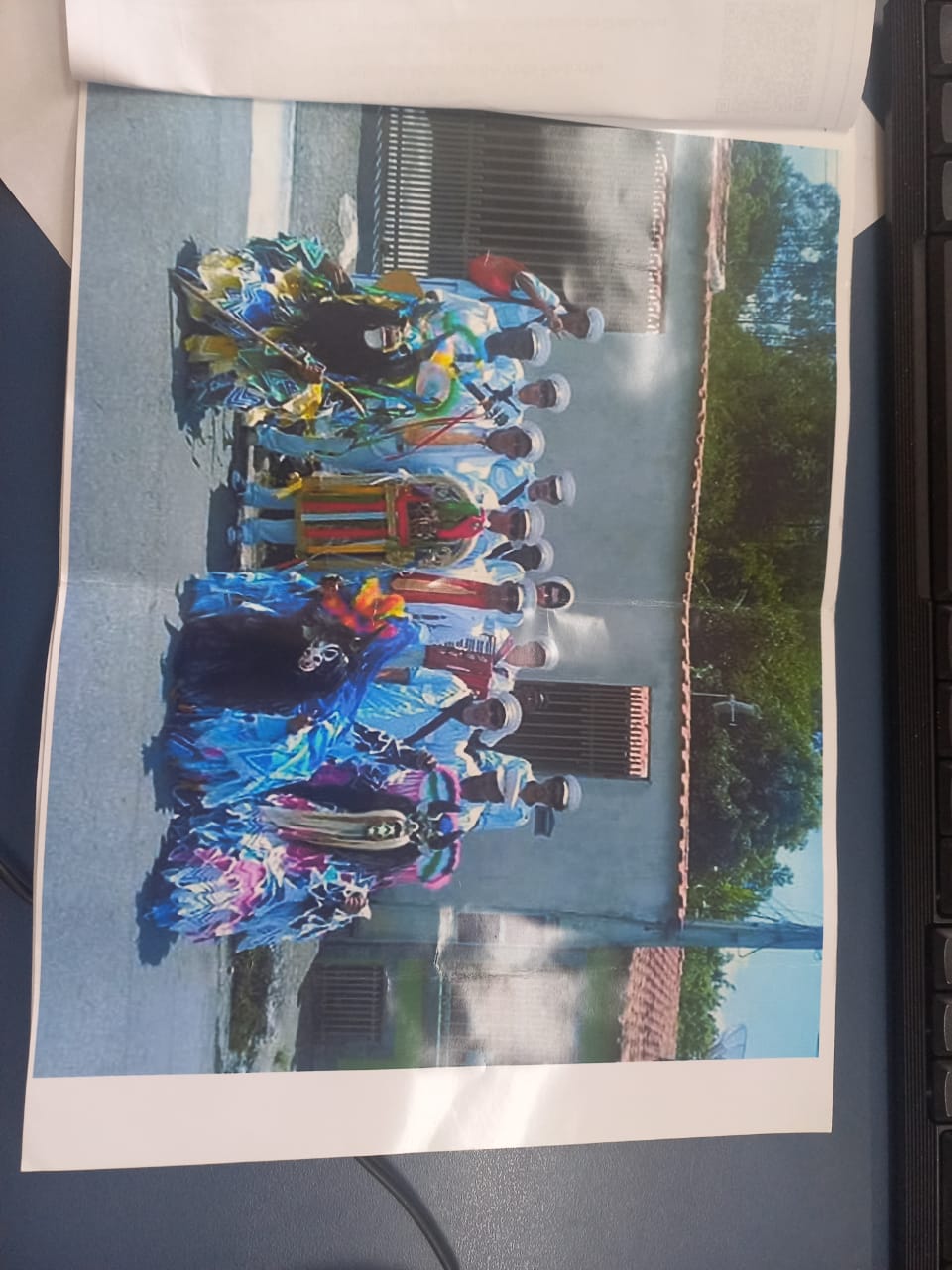 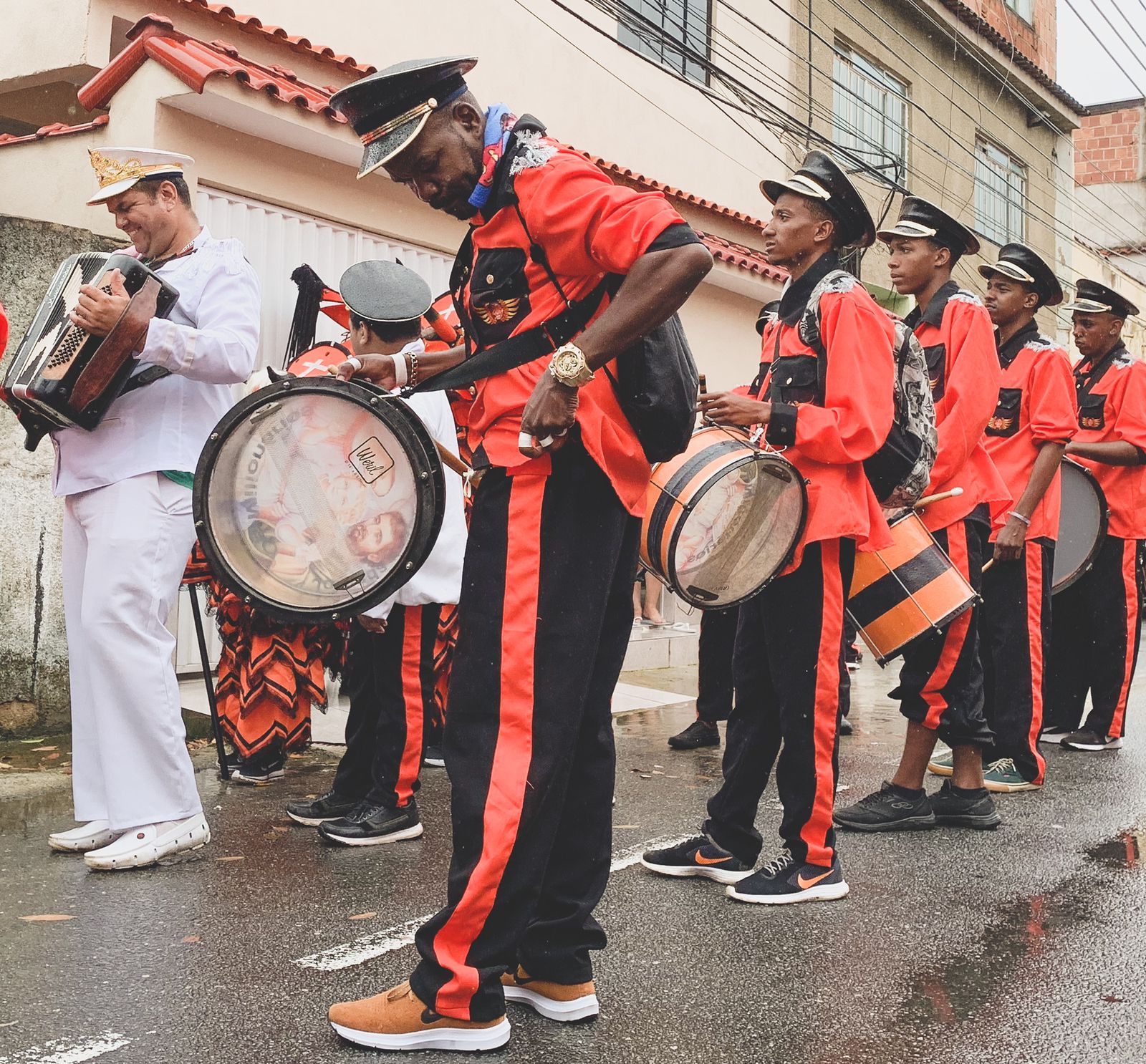 Nilson Carlos Valente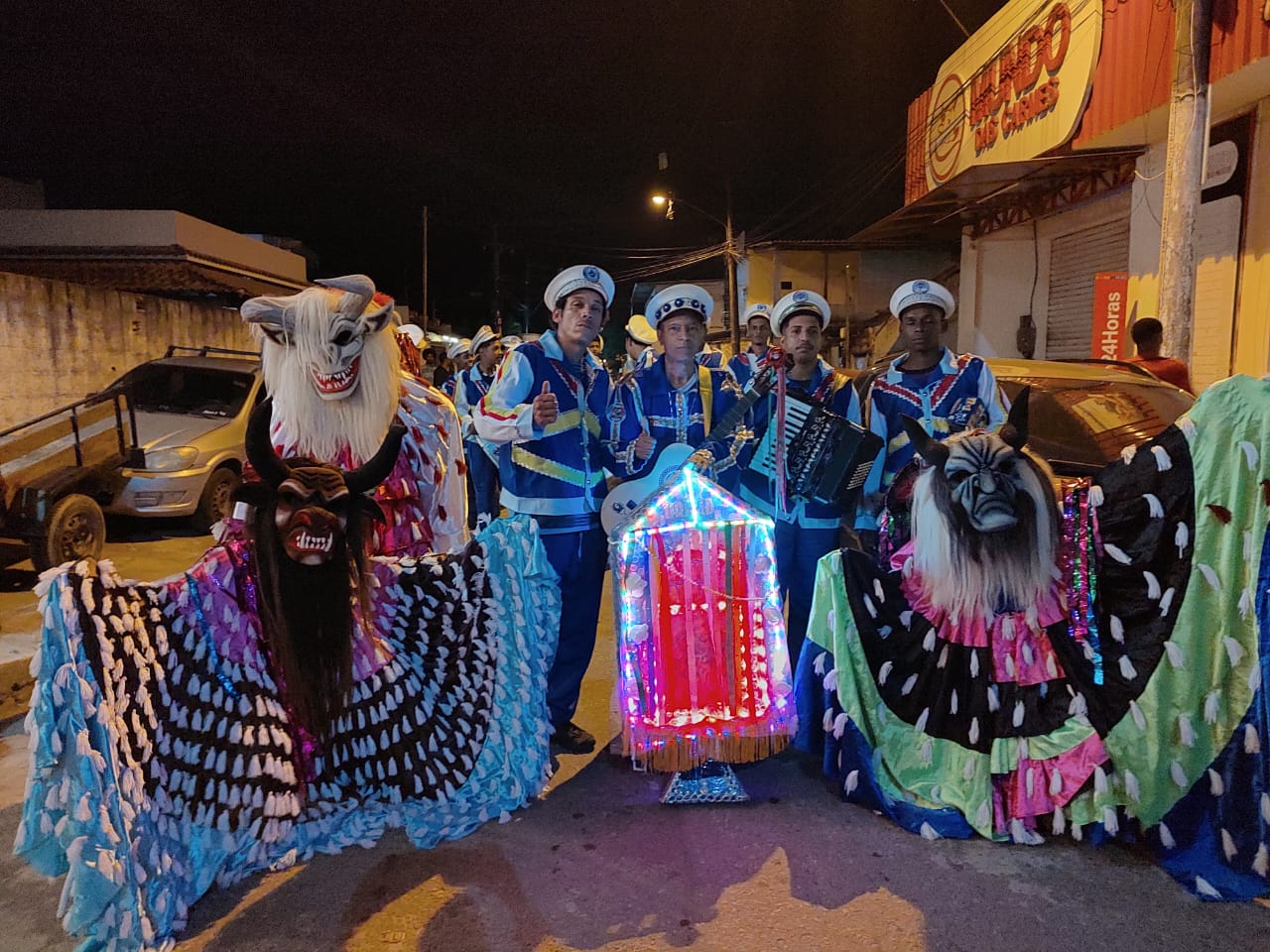 Ronaldo Aparecida Pereira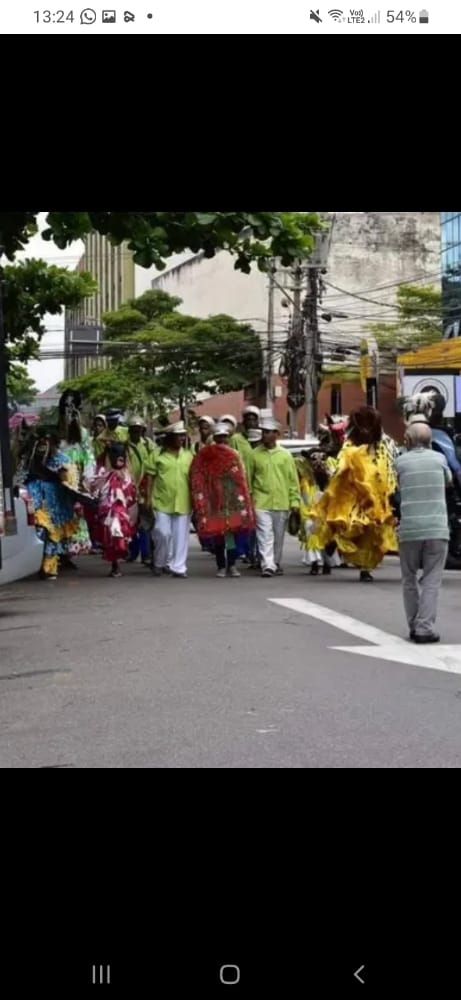 Andréia Cristina Dias Rocha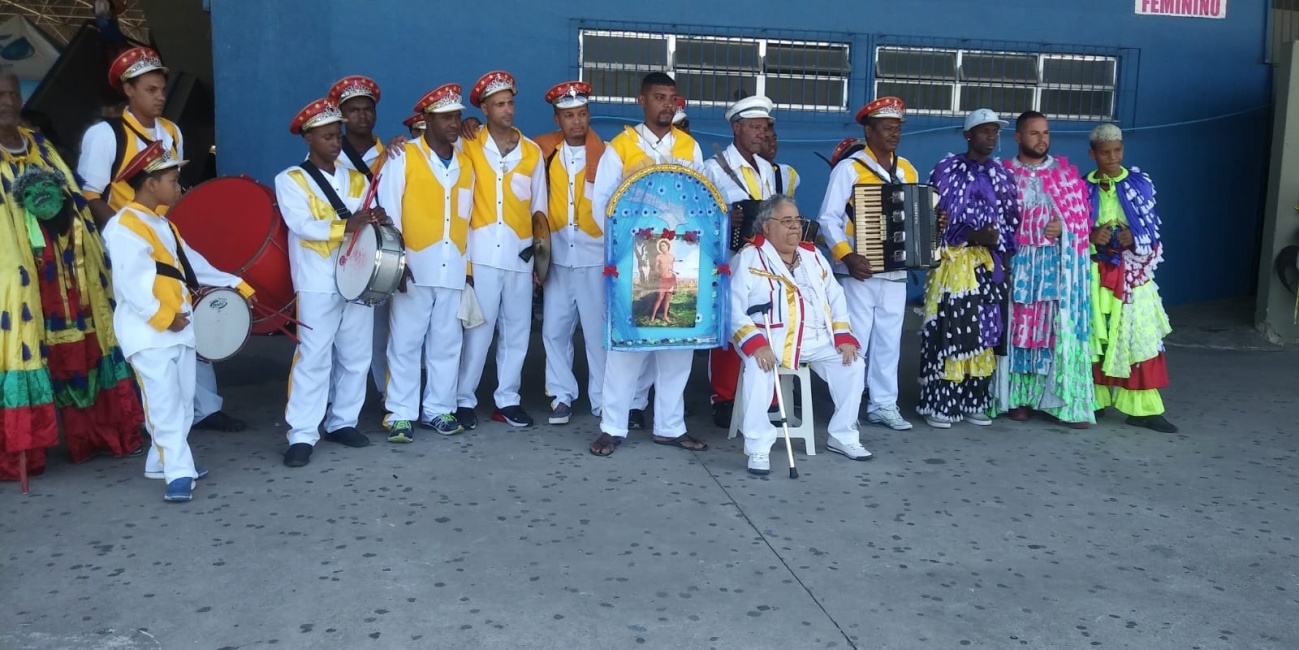 João Francisco Nunes Vieira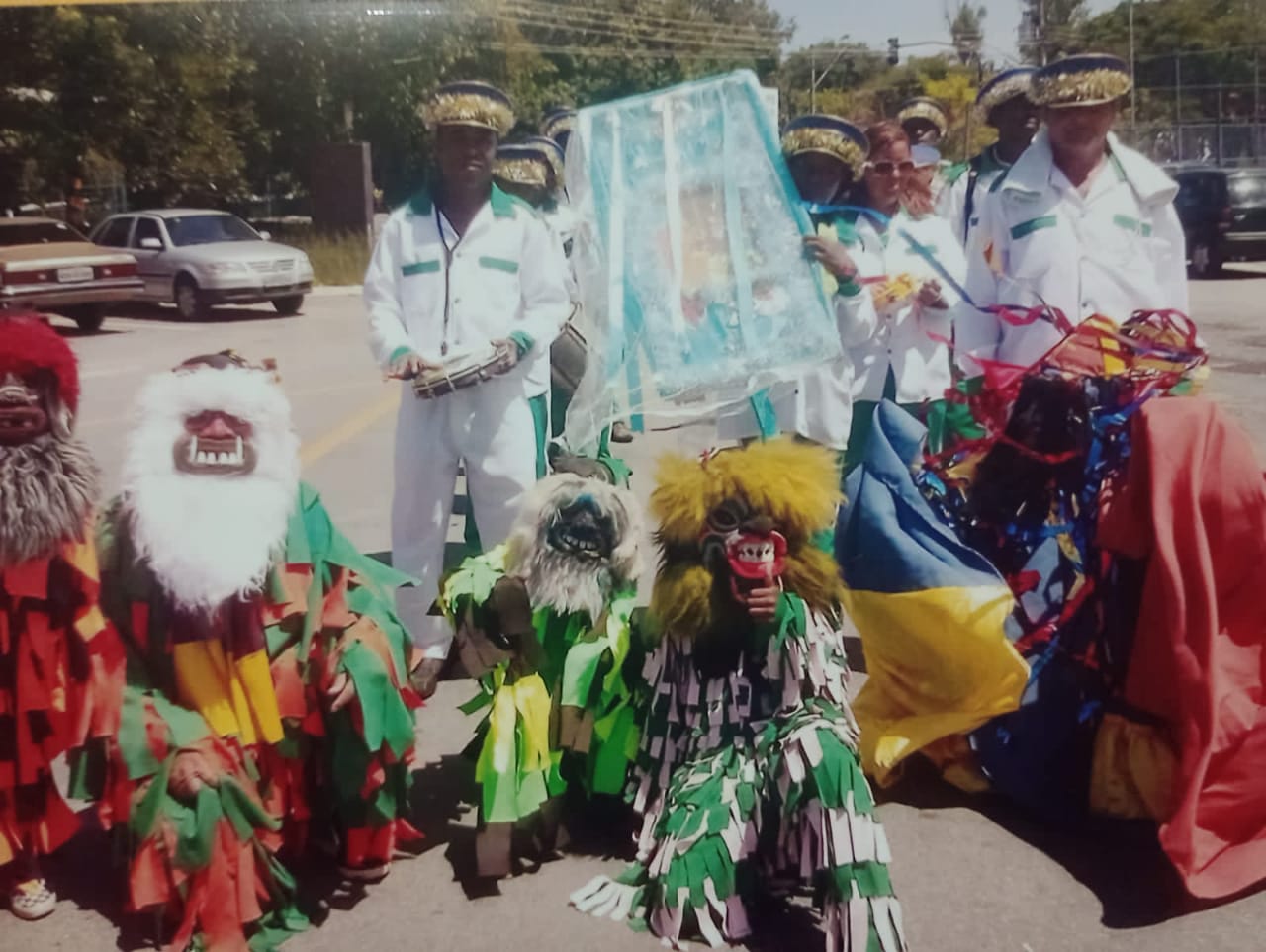 Márcio Paulo da Silva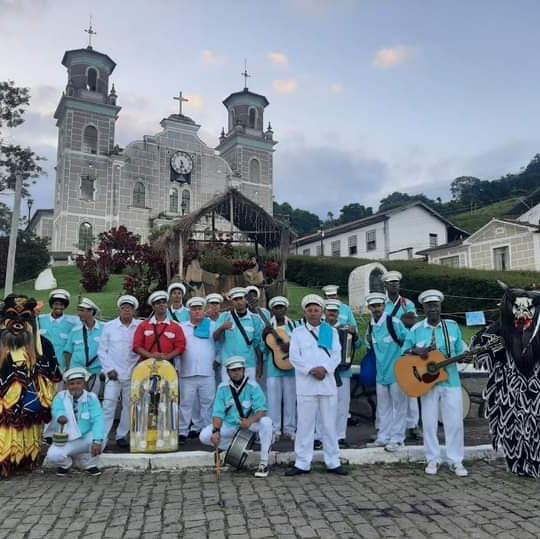 Ualgath Silva Azarias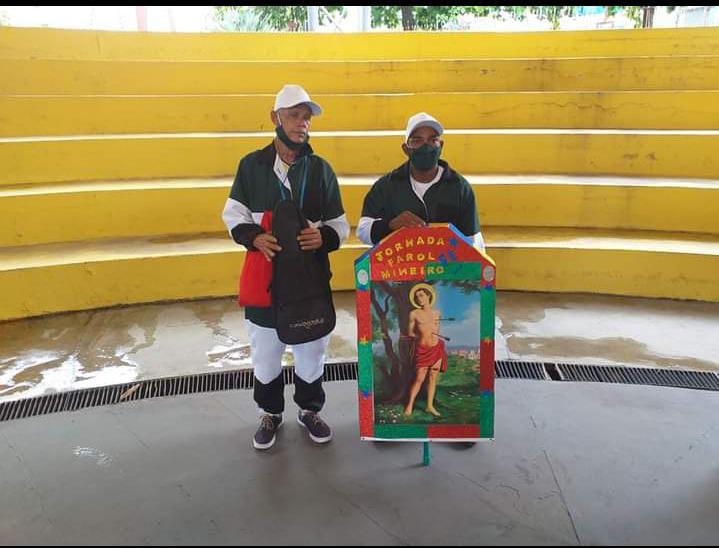 Afrânio de Oliveira e SilvaBloco carnavalesco “ Mamãe eu quero sambar”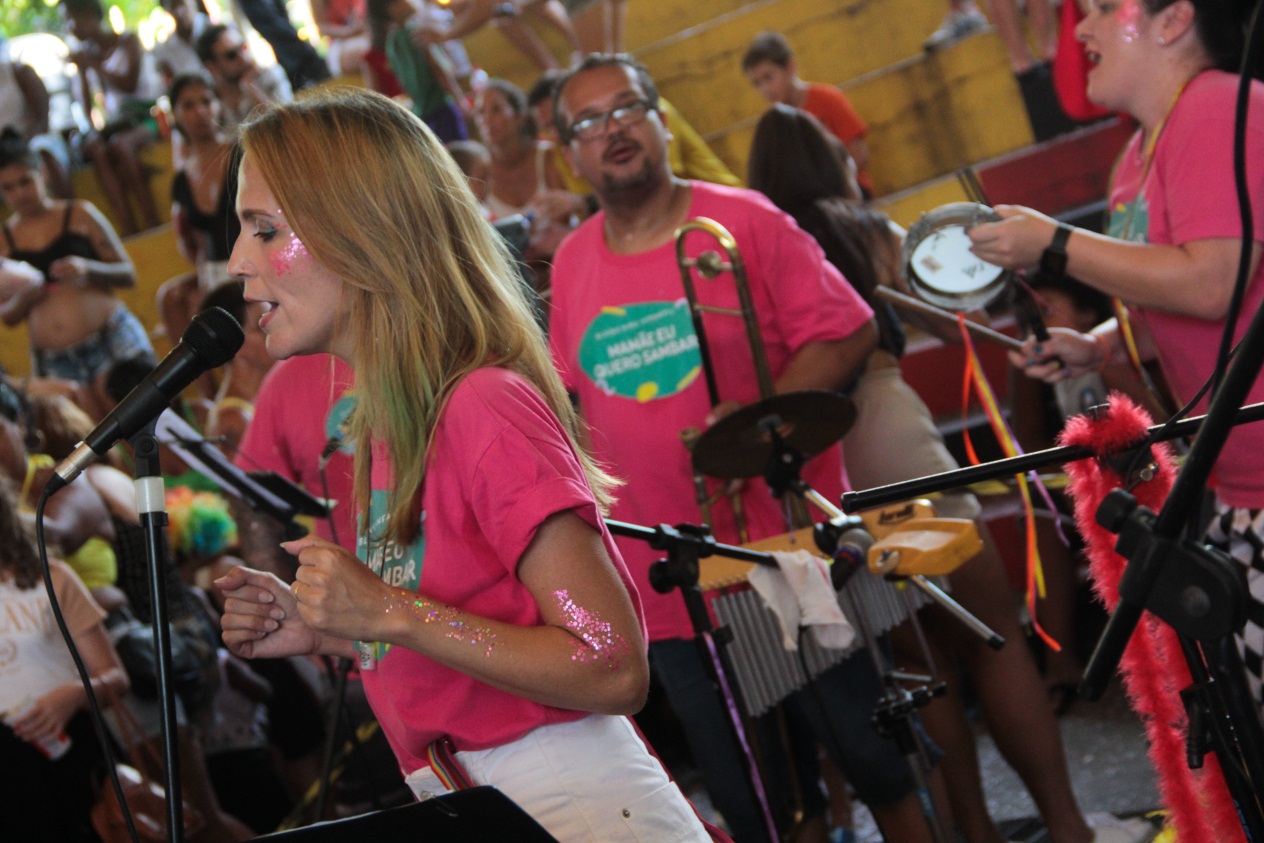 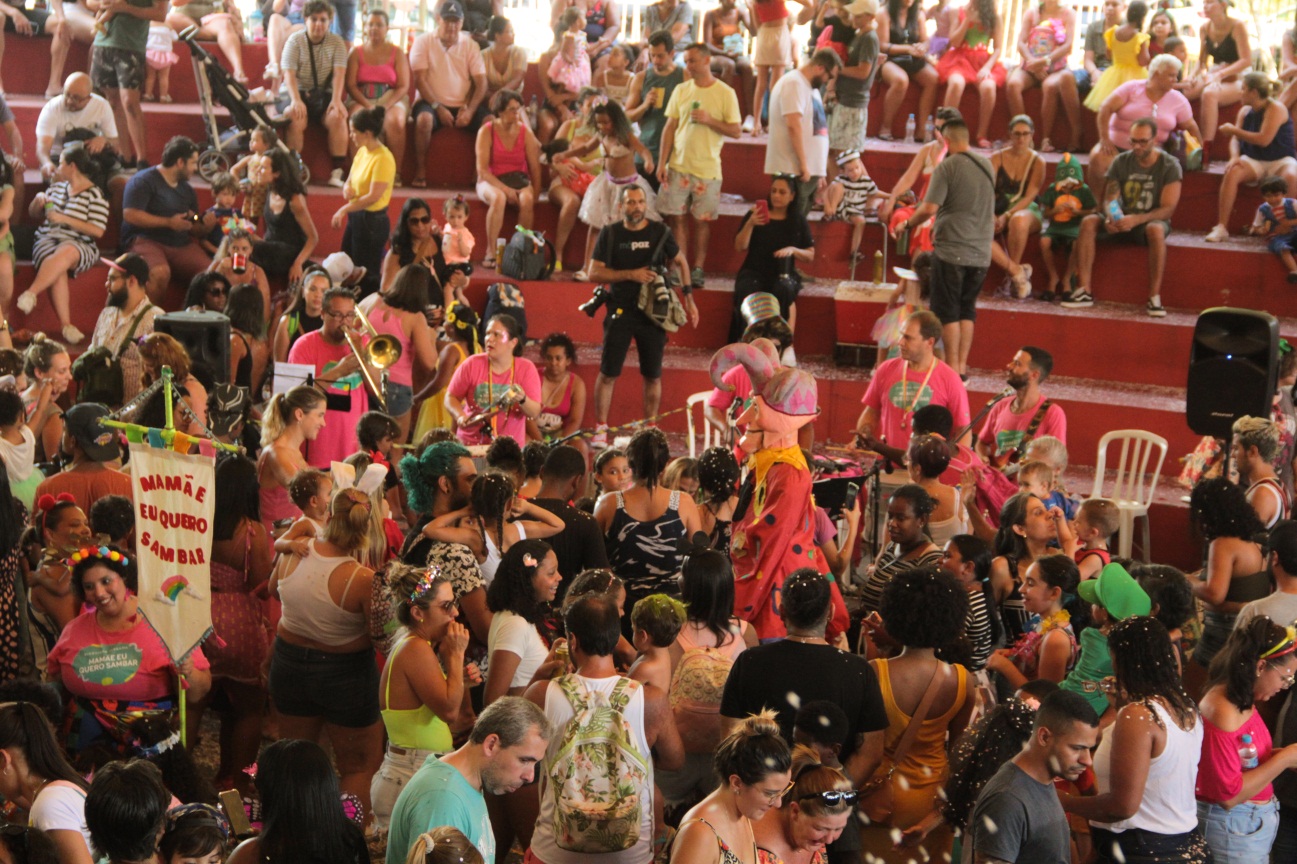 Bloco carnavalesco “ Tacalhe Pau”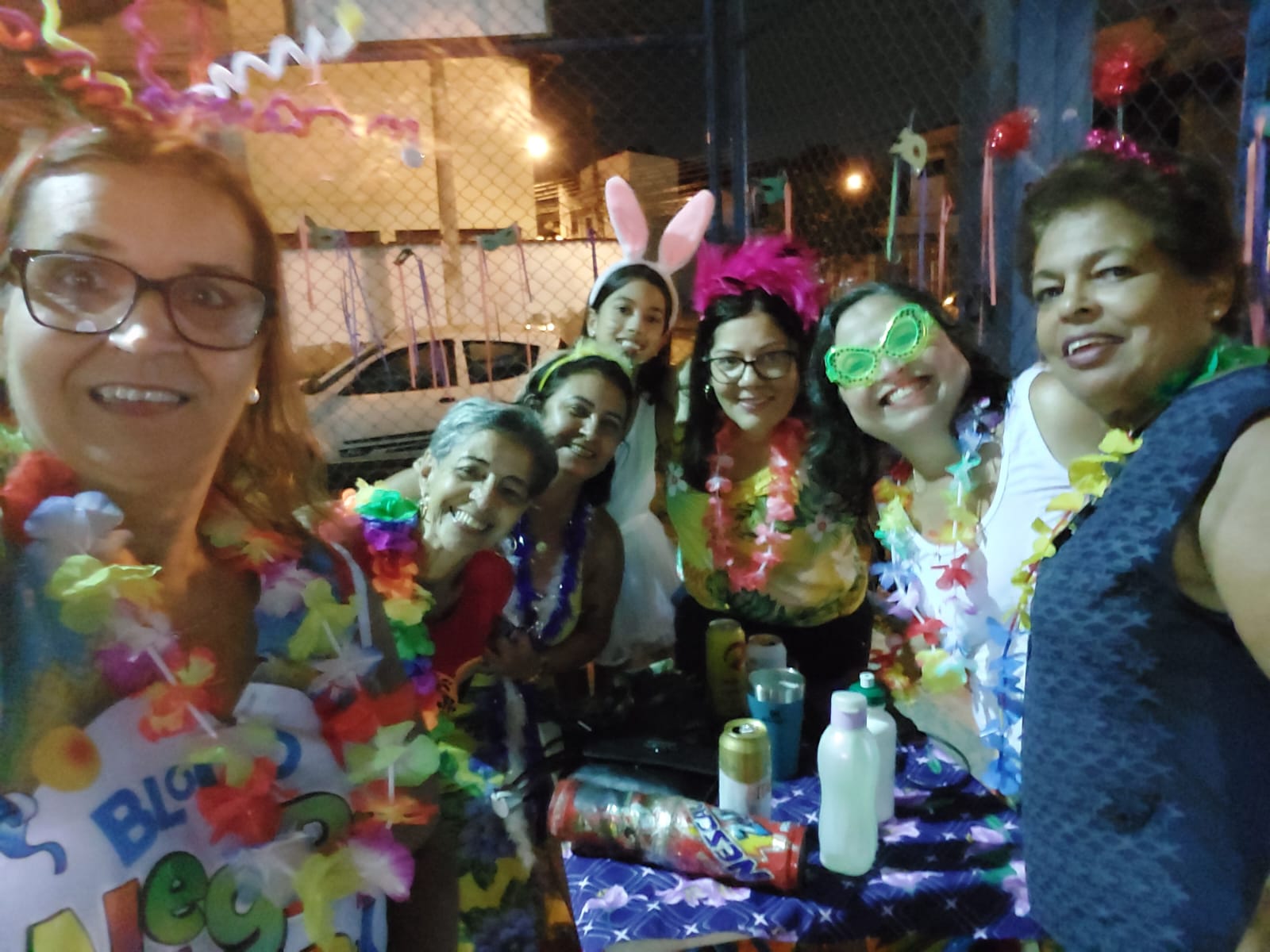 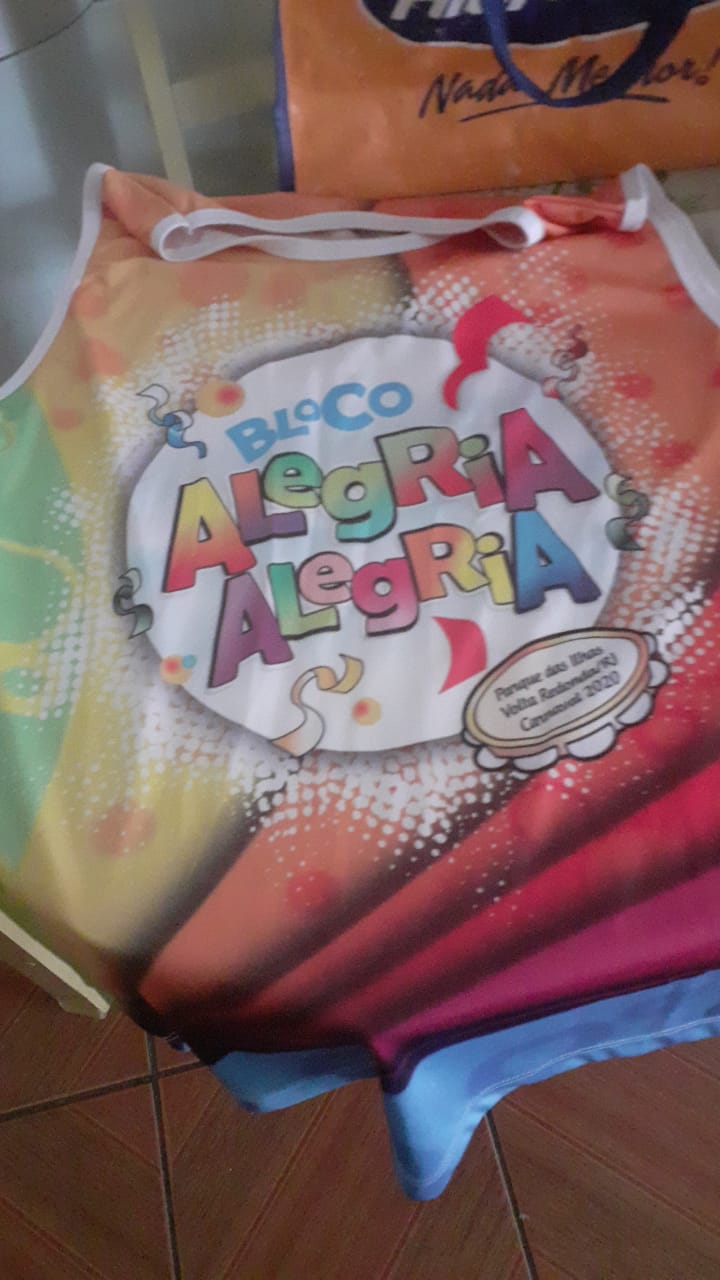 Bloco carnavalesco“Piranhas do Beco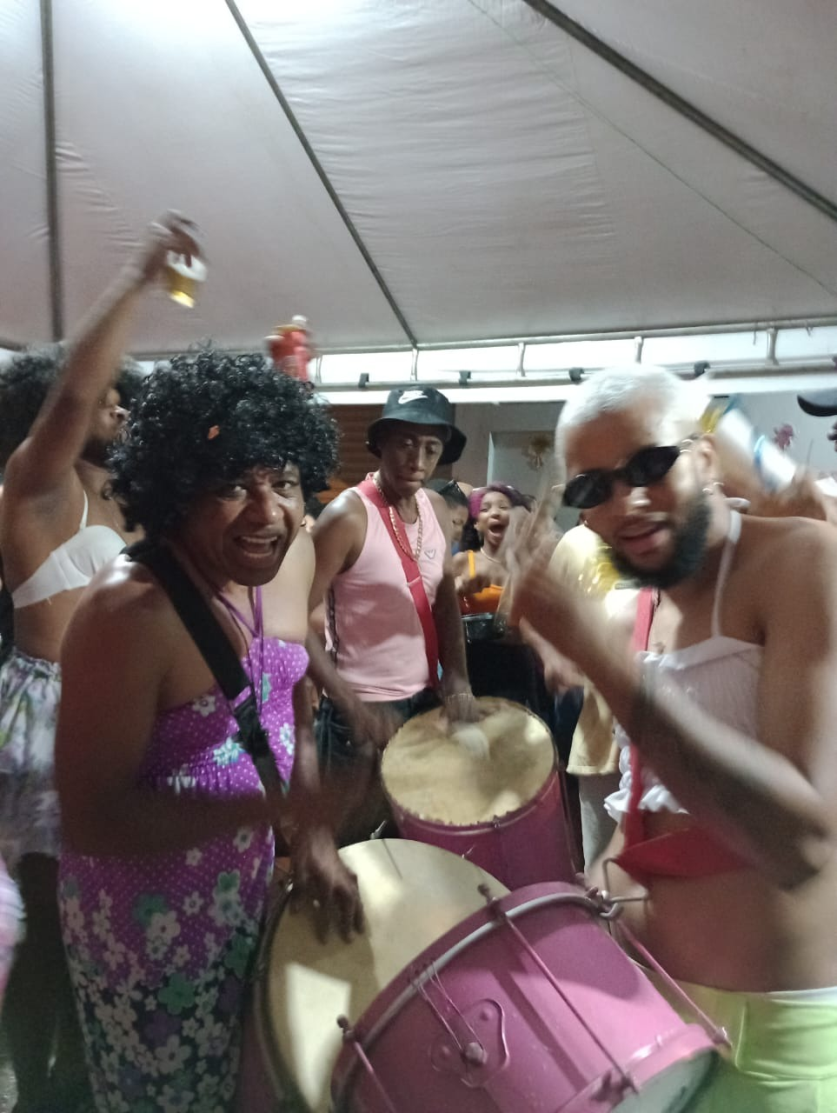 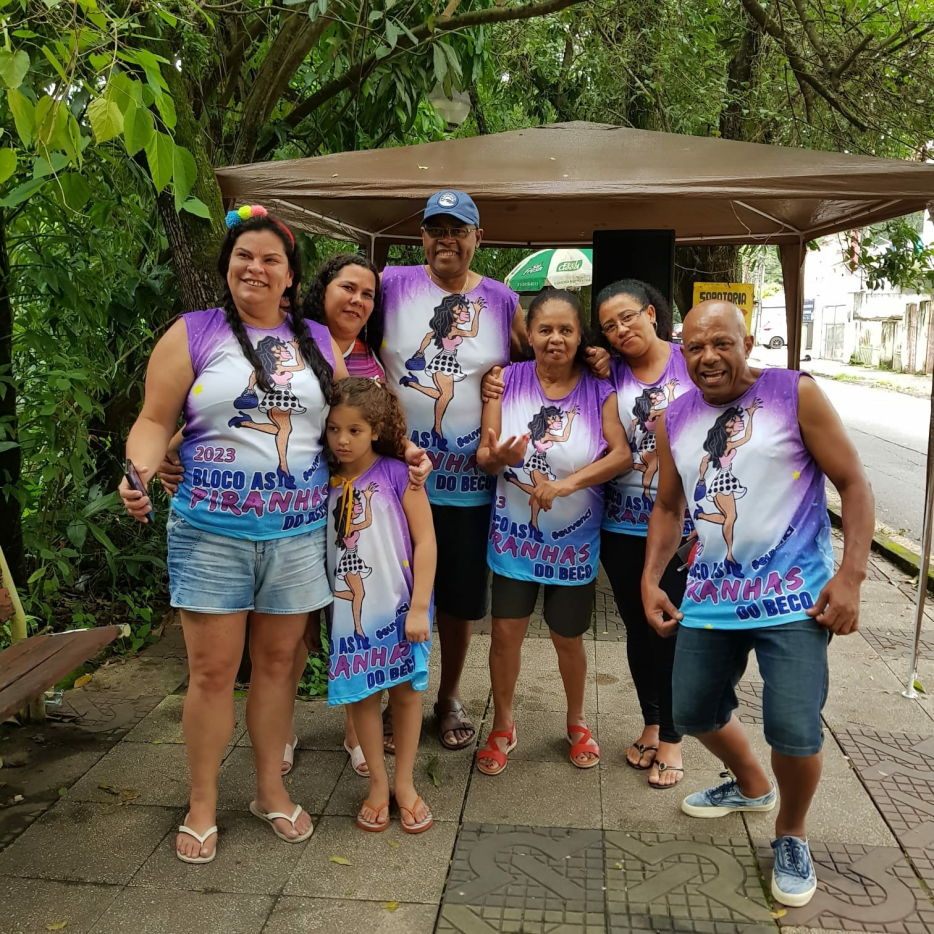 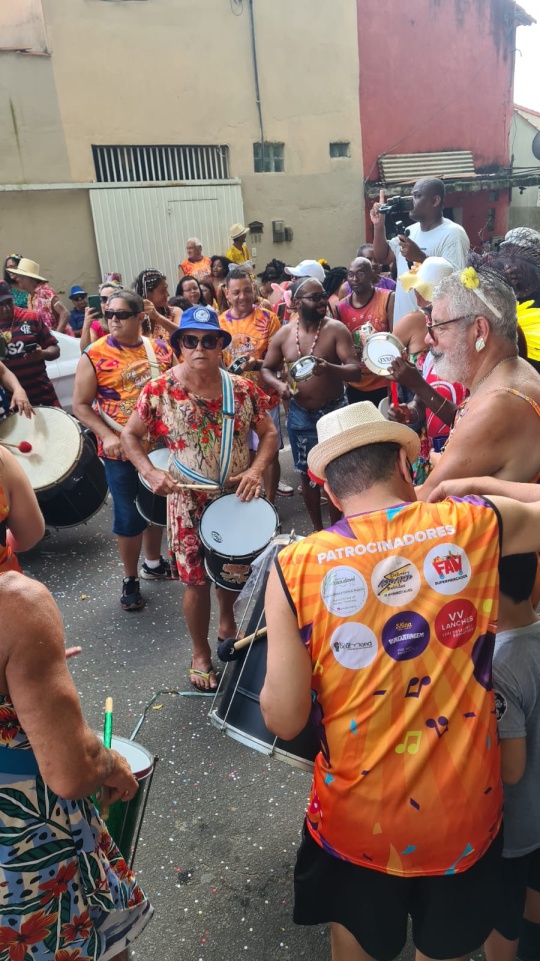 Bloco carnavalesco “ Pé de Galinha”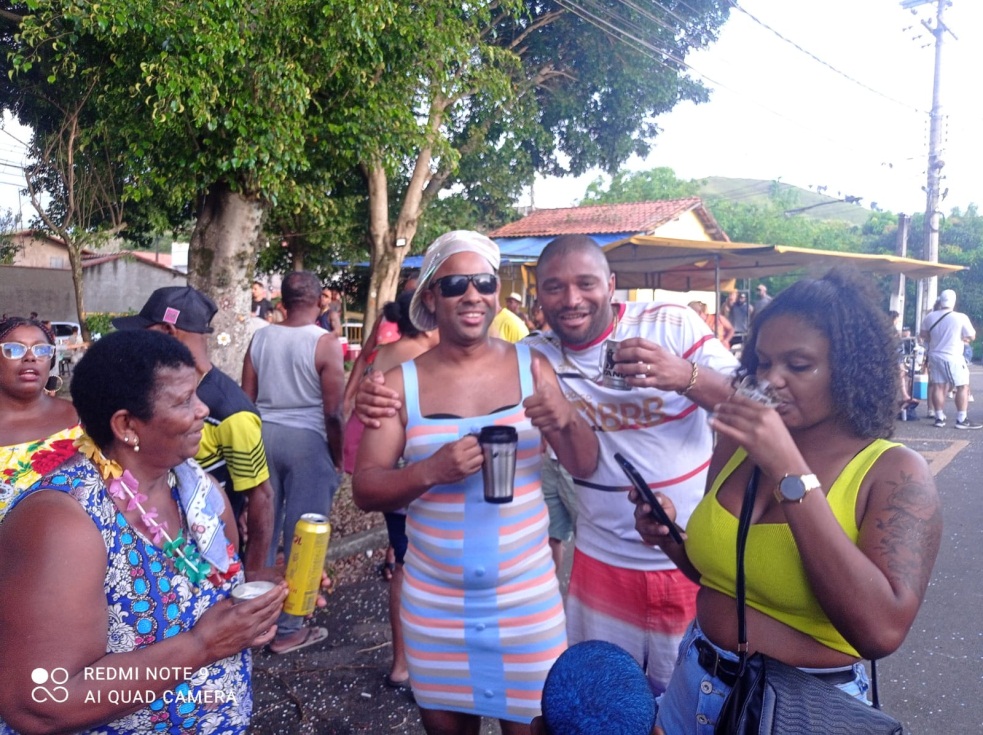 Bloco carnavalesco “ os Caretas”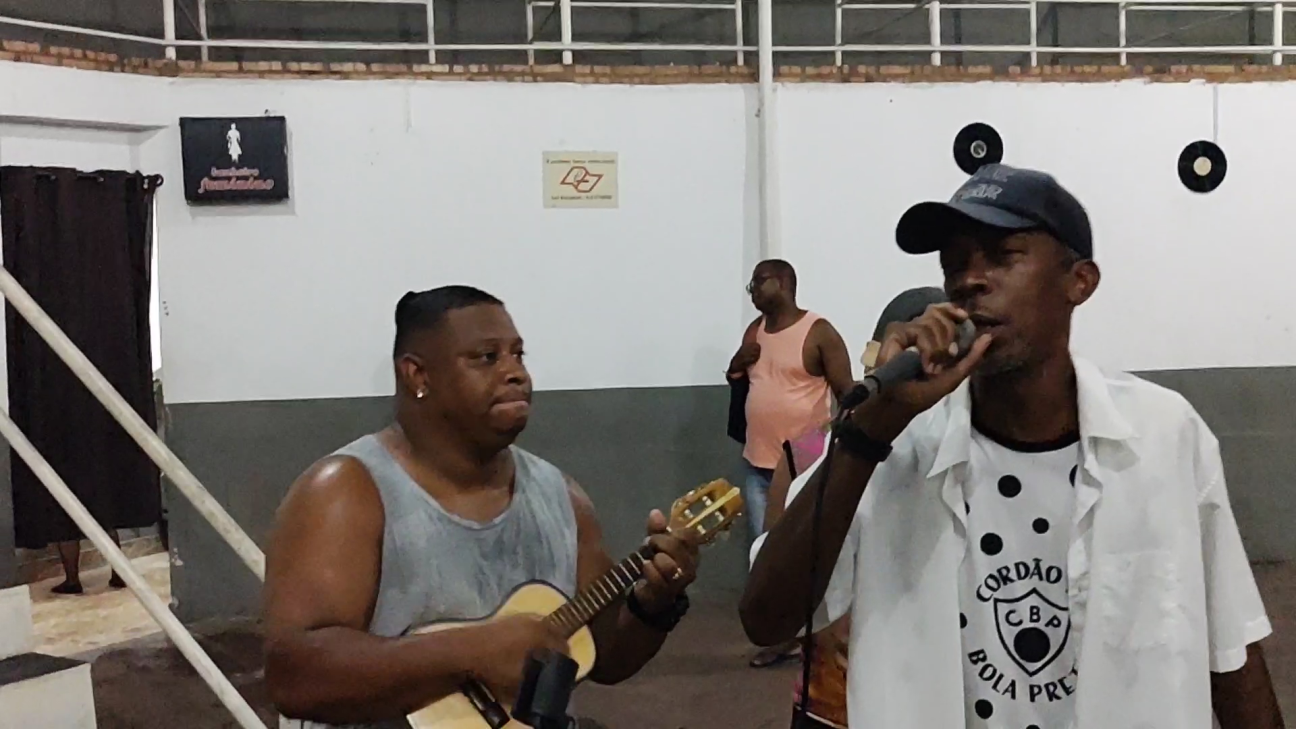 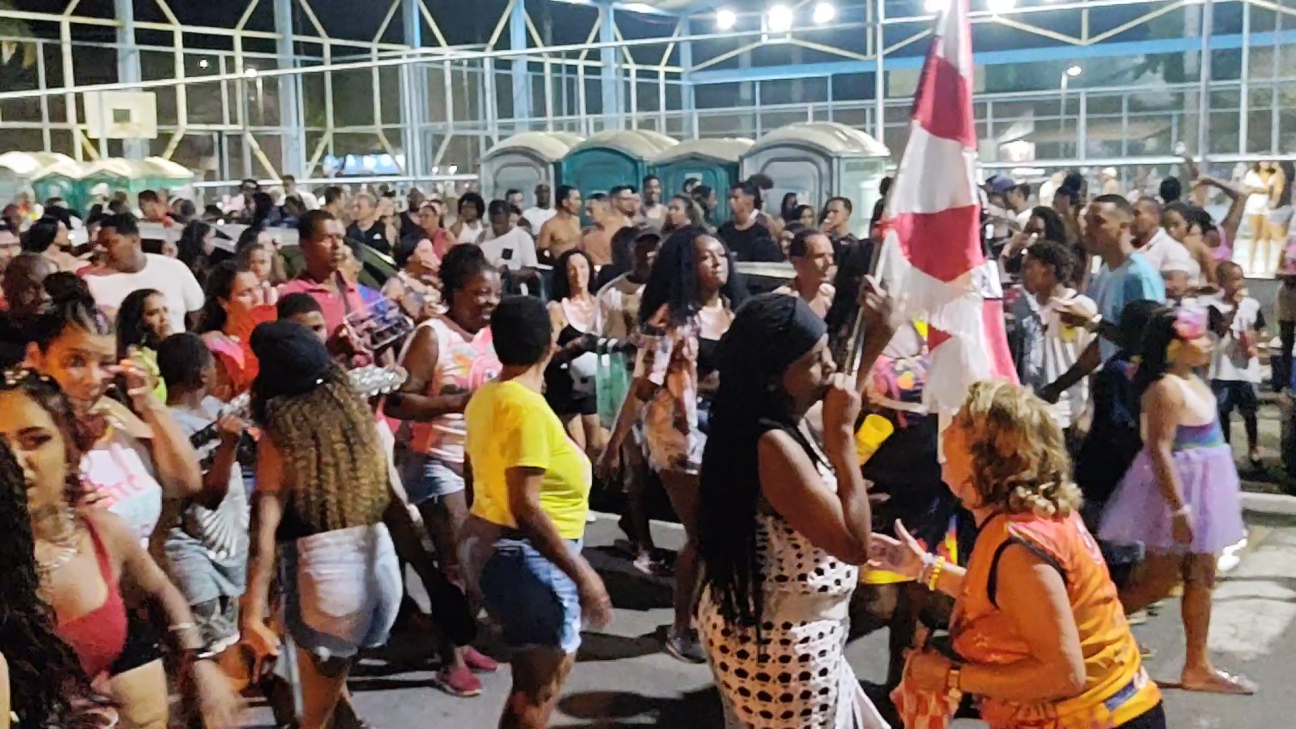 Bloco carnavalesco “ nos na rua com mel”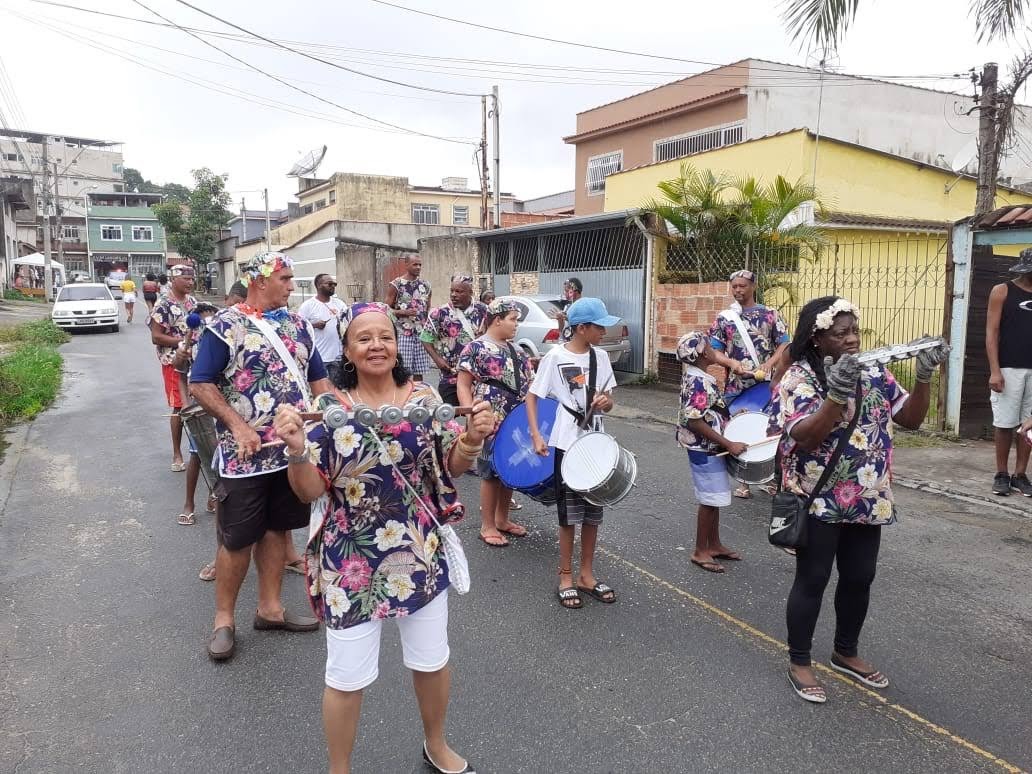 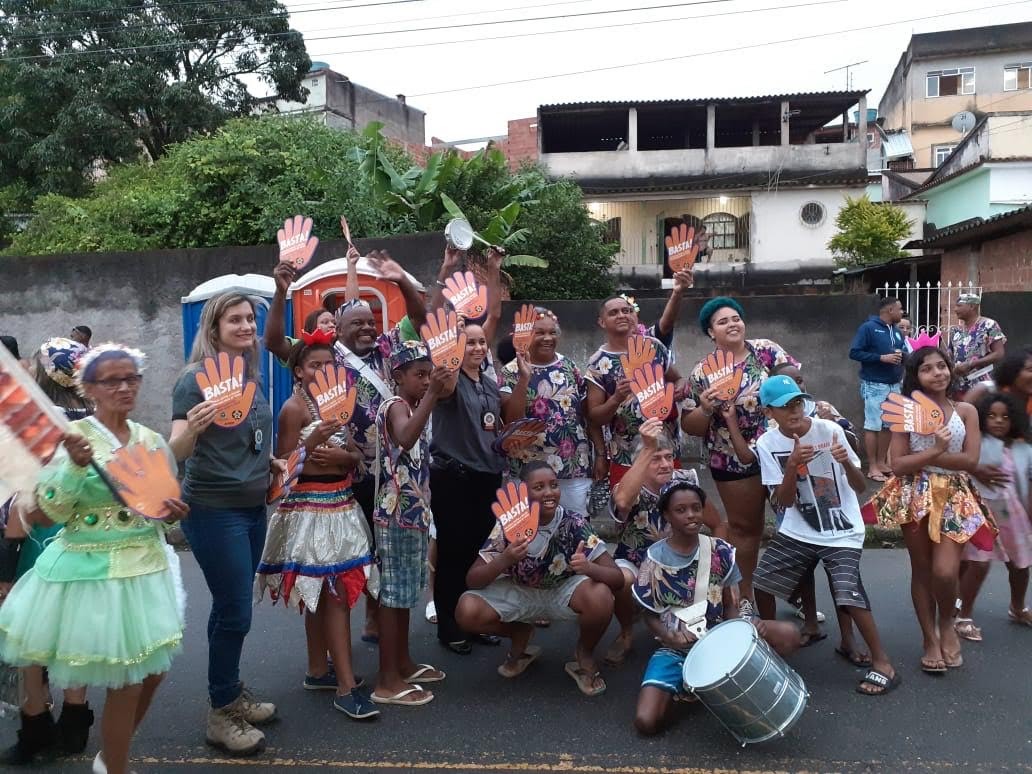 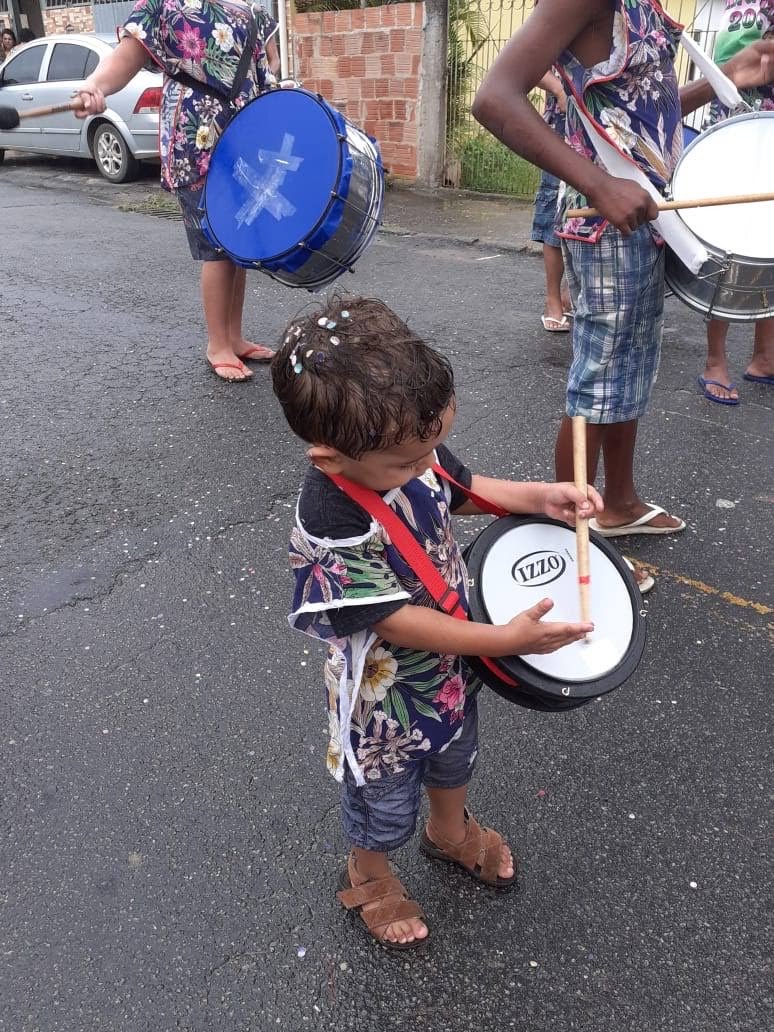 Bloco carnavalesco “ LGBT Folia”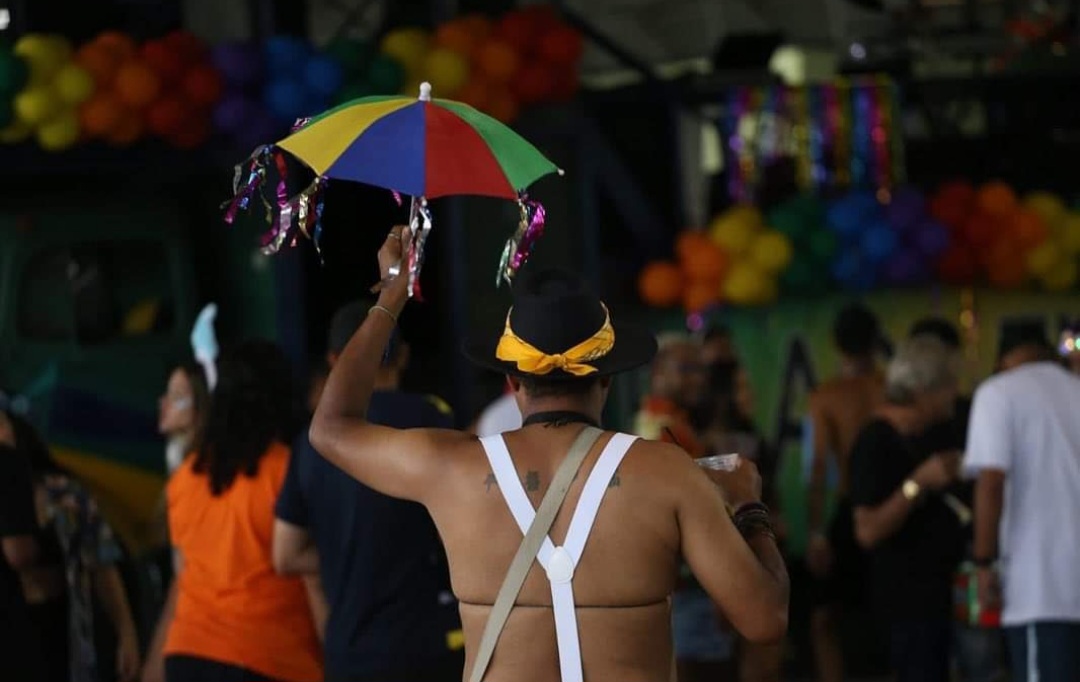 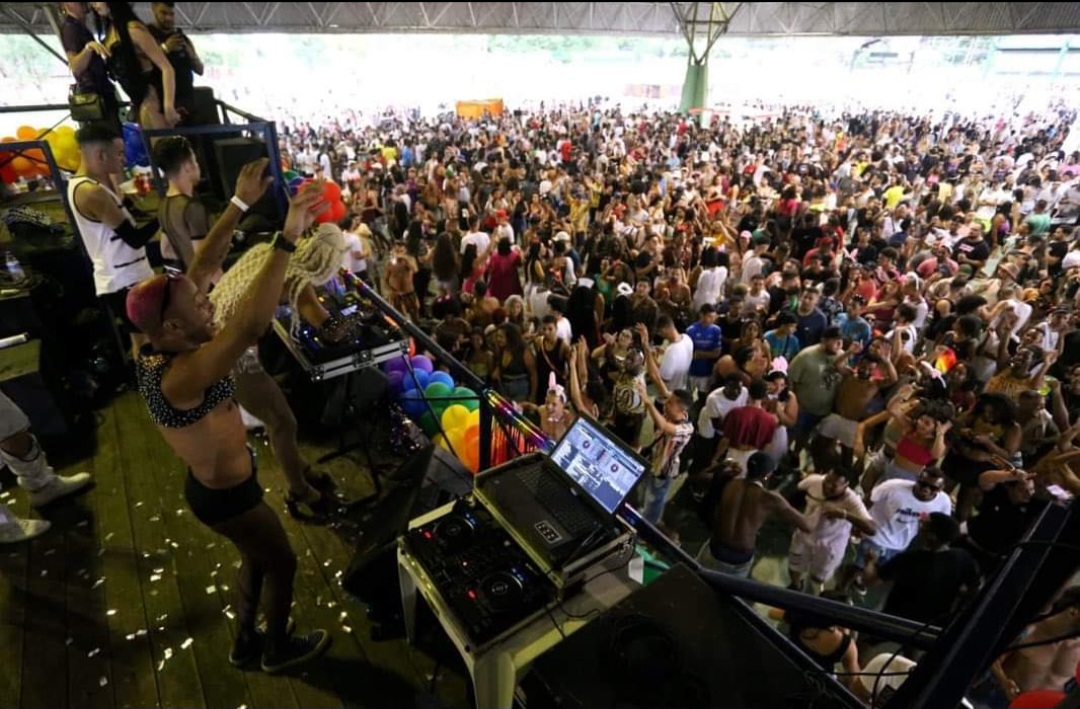 Bloco carnavalesco “ bloco do lençol”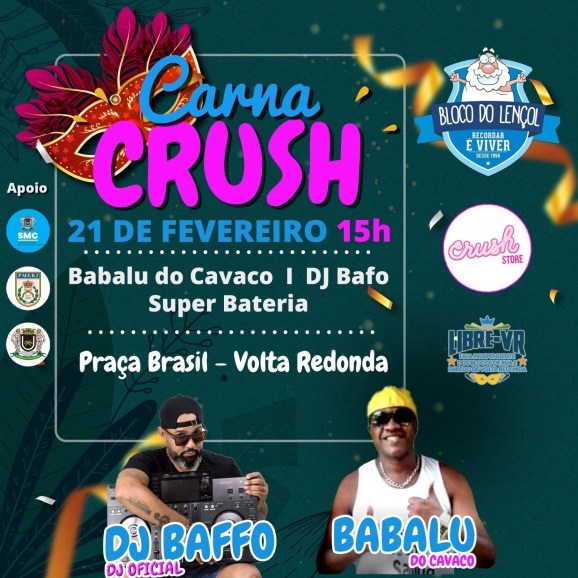 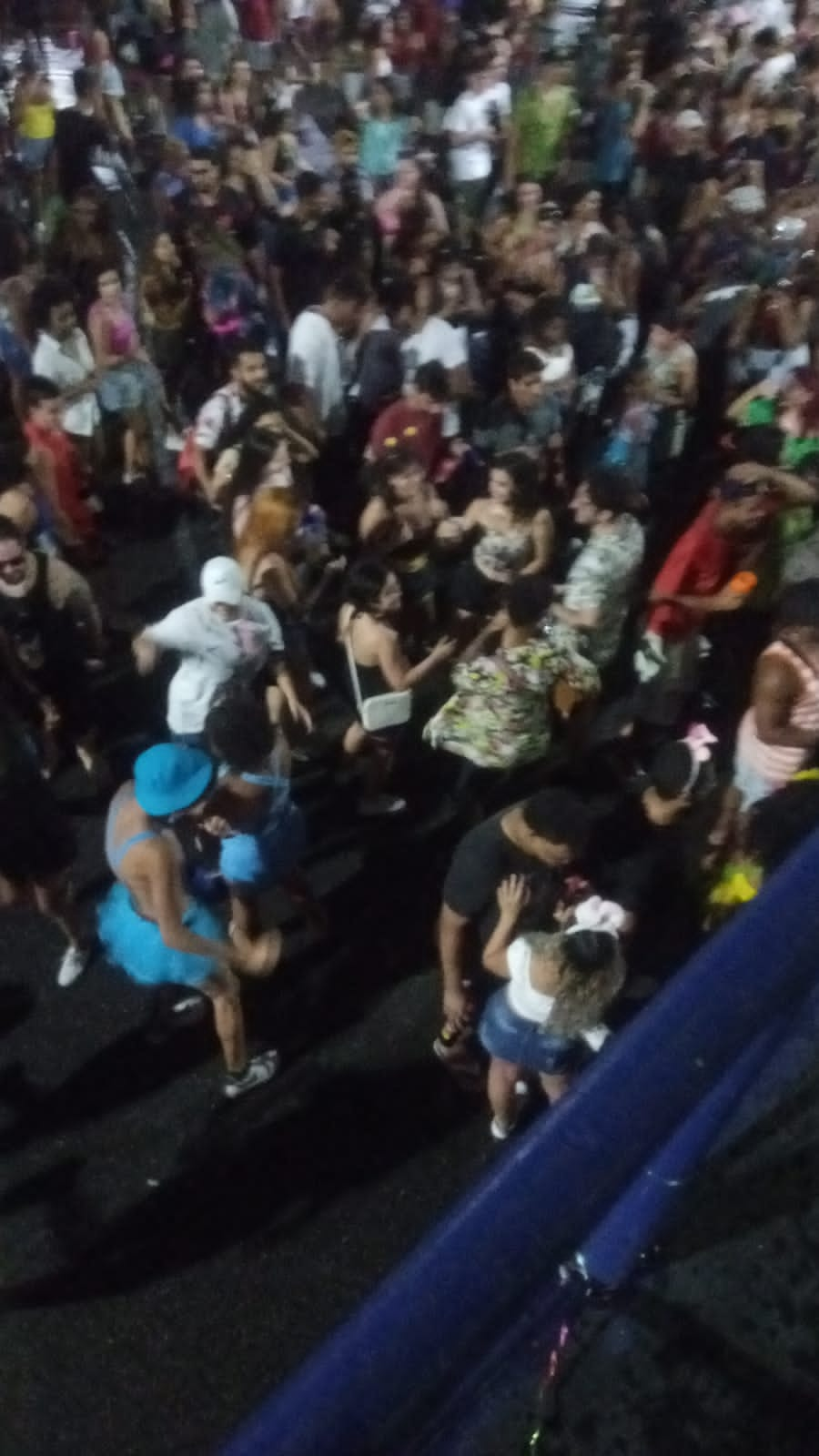 Bloco carnavalesco “ crias do Santa Cruz”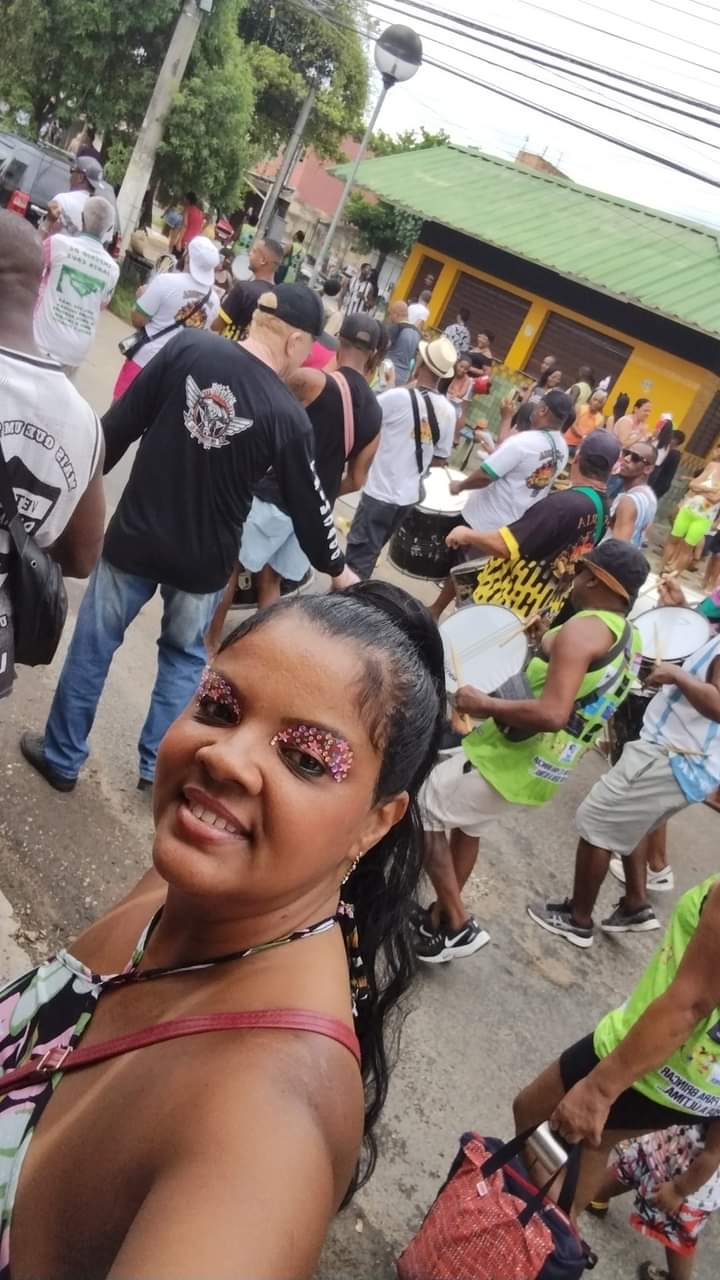 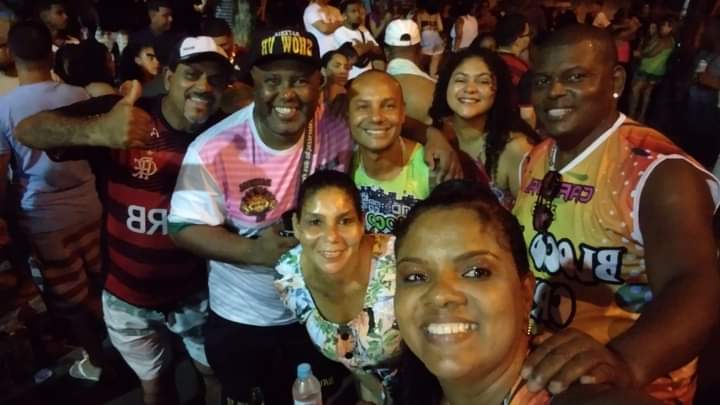 Bloco carnavalesco “ Alegria Alegria”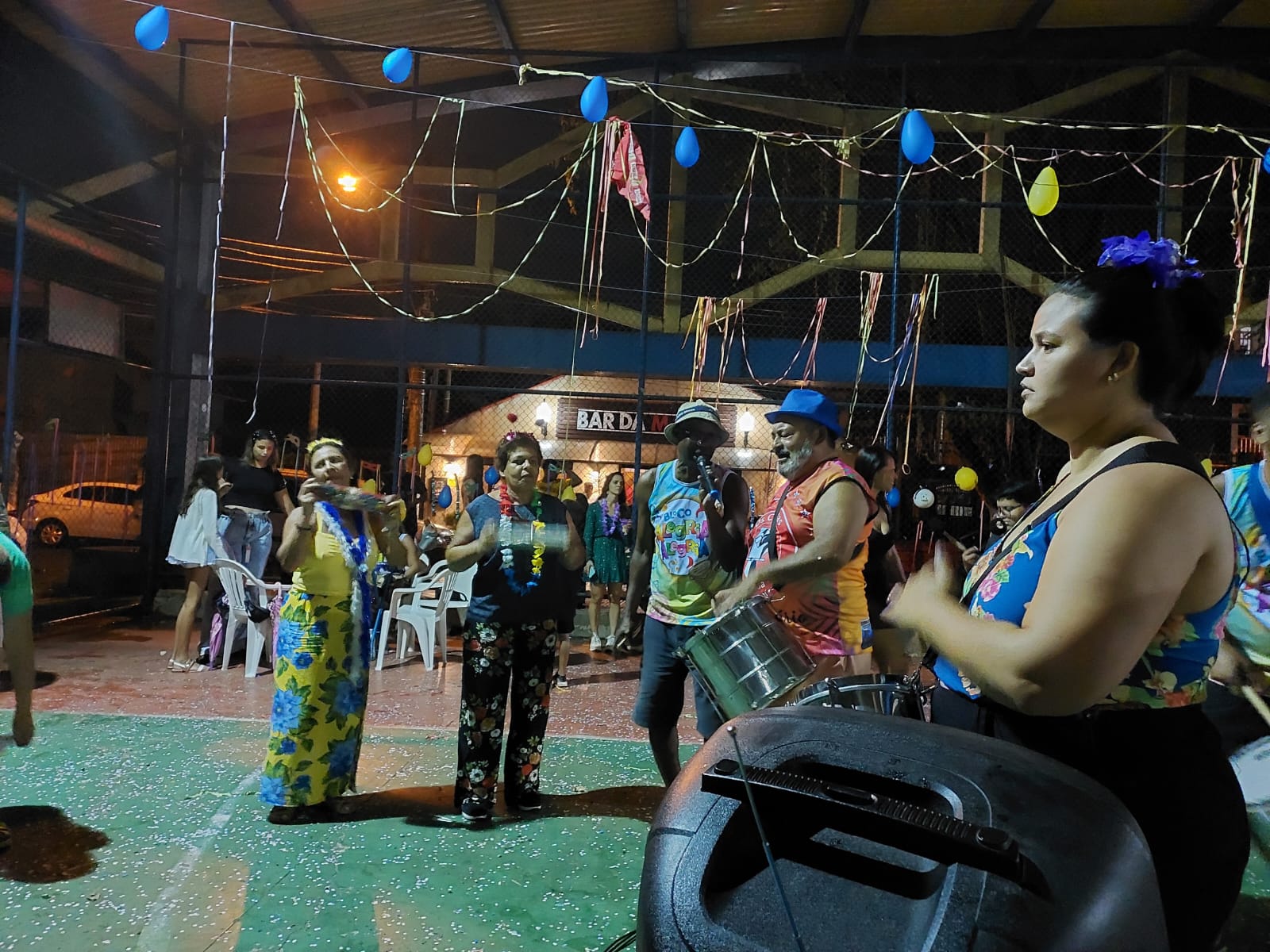 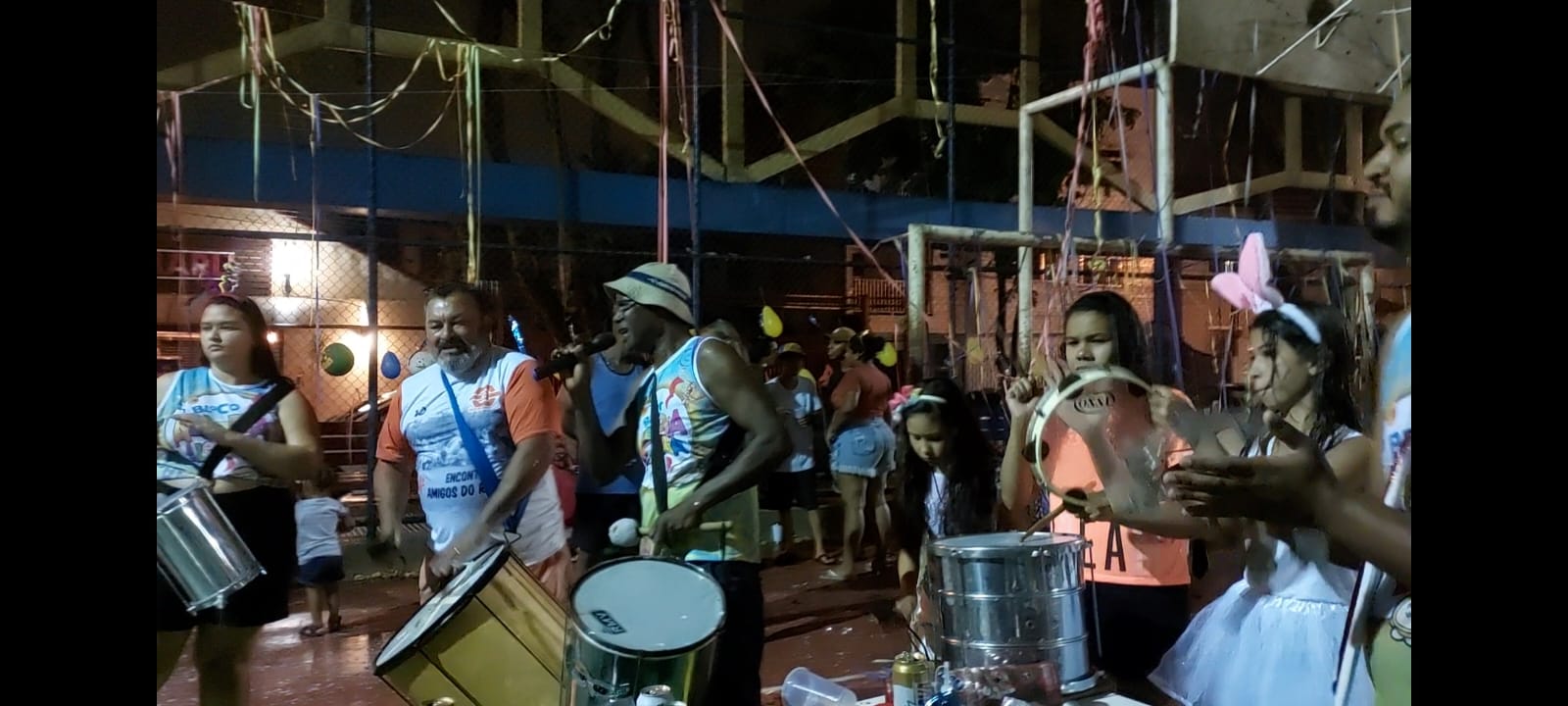 